को हो सत्य र्इश्वर ?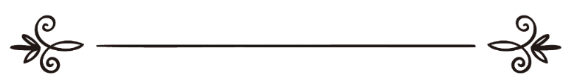 लेखकअतीकुर्रहमान मु.इदरीस खान मक्कीसंशोधकमुहम्मद इदरीस सलफीمن هو الإله الحق ؟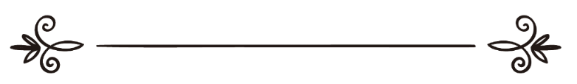 تأليفعتيق الرحمن محمد إدريس خان مكيالمراجعةمحمد إدريس سلفيبسم الله الرحمن الرحيم;jf{lwsf/ n]vsdf ;'/lIft 5 .   To connect Author: 0501372254للتواصل مع المؤلف: 0501372254n]vsl;t ;Dks{ ug]{ g+= )%)!#&@@%$k|yd k|sfzg ;fn   ;g\ @)!% O{= ;+=lgMz'Ns ljt/0fsf] nflu dfqk':ts kfOg] 7]ufgf –MO:nflds ufO8]G; ;]G6/ slknj:t' gu/kflnsfJf=g+= ( dx'jf tf}lnxjf slknj:t' -g]kfn_;Dks{ g+= ))(&&(*!($#&&%*;pbL g+= 00966-0501372254O:nflds ufO8]G; ;]G6/ /ajf cn\ l/ofh;pbL c/aLofk|:tfjgf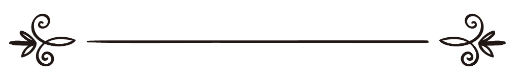 lal:dNnflx/{xdflg/{xLdcnxDbf] lnNnfx] gxdbf]x' j g:tO{gf]x' j g:tulkm/x' j gpmhf] laNnfx] dg zf]¿/] cgkmf];]gf j ldg ;O{oft] cfdfn]gf, d}Foxb]lxNnfxf] kmnfdf]lhNnf nx' j d}Fo'hlnn\xf] kmnf xflbof nx' j cz\xbf]cNnfOnfxf ONnNnfxf] j cz\xbf] cGgf df]xDdbg\ cAbx' j /;"nx' . -cDdf ac\b_ ;d:t k|sf/sf k|z+;fx¿ cNnfxs} nflu 5g\ h;n] ;Dk"{0f a|Xdf08nfO{ pTkGg u¥of], / cNnfxsf] zflGt cjtl/t xf];\ clGtd ;+b]i6f d'xDdb ;NnNnfxf] cn}x] j;Nnd / pxfFsf] 3/ kl/jf/ / ;fyLx¿dfly / pgL ;a}x¿ dfly h'g o; O:nfdsf] k|rf/ k|;f/ u/] / d'xDdbsf] k¢ltnfO{ pQd dfgL p;}dfly lx+8L cfkm\gf] hLjg JotLt u/] .k|:t't k'l:tsfdf d}n] ;To O{Zj/sf] af/]df s]xL n]Vg] k|of; u/]sf] 5' / ;To O{Zj/ sf] xf] o; s'/fnfO{  k|df0fx¿  åf/f l;4 u/]5', ;fy} o;af/] ;d:t z+sf:kb k|Zg / To;sf] pQ/ klg j0f{g ug]{ k|of; u/]5' . d cNnfxl;t of] ofrgf ub{5' ls cNnfx dnfO{ d]/f] nIodf ;kmn kf?g\, ;fy} d]/f] kf7sju{l;t ;fb/ cg'/f]w 5 ls o; n]vdf s'g} q'l6 e]l6Pdf lgDgsf] 7]ufgfdf ;Dks{ u/]/ To;l;t xfdLnfO{ cjut u/fOlbPdf tkfO{sf] cfef/L x'g]5' .dnfO{ cfzf 5 ls of] ;fgf] k'l:tsf tkfO{x¿sf] nflu nfek|b l;4 x'g]5 . / cNnfx o;af6 tkfO{x¿nfO{ kmfObf k'¥ofO{ dnfO{ cfkm\gf] bofsf] kfq agfpg\ . cNnfxl;t ljGtL 5 ls x] cNnfx d]/f] of] ;fgf] k|of;nfO{ sa"n u/L dnfO{ /  d]/f] 3/kl/jf/sf ;d:t ;b:ox¿nfO{ :ju{ k|bfg u/ / d]/f] :juL{o cfdf afh]sf kfkx?nfO{ Ifdf u/L pgLnfO{ :ju{df pRr :yfg k|bfg u/ / pgLnfO{ gs{sf] cfuf]af6 arfP/ xfdLx?sf] ;lkmfl/zL agfpm .  -cfdLg_n]vsctLs'/{xdfg d'xDdb Ob/L; vfg dSsLslknj:t' gu/kflnsf jf8{ g+= ( dx'jftf}lnxjf slknj:t' -g]kfn_ljBfyL{ Pd=P=M pDd'n\ s'/f ljZjljBfnokljq dSsf ;pbL c/aemail- atiqkhannp1982@yahoo.com;Dks{ g+=  ))(&&(*!($#&&%*;pbL df]= g= 00966-0501372254lal:dNnflx/{xdflg/{xLd;+;f/df kfOg] s]xL k|d'v cf:yfx¿sf] emnso; ;+;f/df ljleGg k|sf/sf dfG5]x¿ a:5g\, / ljleGg k|sf/sf cf:yf / wd{x¿df ljZjf; /fV5g\ . sltko dfG5]x¿ ;d:t j:t'nfO{ g} O{Zj/ dfG5g\, t sltkon] dfq ;+e"ltnfO{ O{Zj/ 7fG5g\, t sltkon] c;+e"ltnfO{ O{Zj/ dfgL k"hf u5{g\ . t sltkon] cfuf]nfO{ O{Zj/ dfG5g\, t sltkon] tLgnfO{ O{Zj/ dfG5g\, clg sltkon] dfq Ps O{Zj/df ljZjf; /fV5g\ . clg sltko o:tf gfl:tsx¿ klg 5g\ h'g O{Zj/nfO{ dfGb}gg\, t sltkon] O{Zb"tnfO{ g} O{Zj/ eG5g\, t sltkon] ;j{ub"tnfO{ O{Zj/ dfgL k"Hb5g\ ===== cflb .t/ O{Zj/ jf:tjdf 5 ls 5}g, olb 5 eg] s;sf] O{Zj/ ;To xf] < / s;sf] wd{ ;To xf]< / s;sf] wd{ ;To O{Zj/tkm{ cfdlGqt u5{ < o;} s'/fnfO{ k|i6 kfg]{ k|of; d o; lstfadf u/]sf] 5' . d]/f] cNnfxl;t k|fy{gf 5 ls dnfO{ ;To n]Vg] / To;nfO{ k|dfl0ft ug]{ zlQm k|bfg u?g\ -cfdLg_O{Zj/ 5 ls 5}g <;j{ k|yd tL dfG5]x¿sf] cf:yfnfO{ k|df0fx¿sf] t'nfdf /fvL hfFr u/f}+ h'g of] eG5g\ ls O{Zj/ 5}g a? of] ;d:t a|Xdf08 cfkm} ultzLn 5 . cyf{t o;nfO{ ;[li6 ug]{jfnf s'g} ;|i6f g} 5}g gt o;sf] s'g} k|rfns 5 a? of] a|Xdf08 PSsf;L pTkGg eof] . x] ;j{>]i7 hLjwf/L, x] a'l4hLjLx¿ Û s] o:tf] ;+ej 5 < s] s'g} klg a'l4dfg o:tf] s'/f ug{;S5 ls s'g} j:t' lagf s'g} cljisf/L cljisf/ xf];\ < olb o:tf] egg ;Sb}g eg] oqf] 7"nf] a|Xdf08 cfkm} s;/L lgld{t x'G;S5 < x] gfl:tsx¿ cfpm d ltdLx¿nfO{ ;Toaf6 kl/ro u/fpF5' .   O{Zj/ x'g'sf k|df0fx¿   O{Zj/ x'g'sf] ;a}eGbf 7"nf] k|df0f xf] xfd|f] of] z/L/ / xfd|f] cfTdf . xfd|f] o; z/L/nfO{ s;n] cljisf/ u¥of] < o;df cfTdf s;n] xfNof] < / s;/L xfNof] < / lsg xfNof] < / cfTdf s] xf] < s] of] z/L/ cfkm} lgld{t eof] < s] of] cfTdf cfkm} lgld{t eof] < jf s'g} zlQm 5 h'g of] ;a} sfo{ lg/+qtfn] ul//x]sf] 5 < of] ;a} k|Zgx¿sf] pQ/ gfl:tsx¿ ;+u 5}g . t/ k|To]s cf:yfjfg ;+u o;sf] k|i6 pQ/ 5 Tof] xf] Û s'g} j:t' cfkm} lgld{t x'g\;Sb}g, h;/L snd, ld;fOn, n"uf, h'Qf=== cflb . xfdL ;a}nfO{ of] yfxf 5 ls pk/f]Stsf j:t'x¿sf] lgdf{tfx¿ 5g\ . / h'g a'l4n] oL j:t'x¿sf] lgdf{0f u/]sf 5g\ To; a'l4sf] lgdf{tf / Tof] ;fwgsf] lgdf{tf Tof] zlQmzfnL O{Zj/ g} x'g\ hxfFn] xfd|f] z/L/ / cfTdfnfO{ ;[li6 u/]sf 5g\ .  / Tof] lgdf{tf g} xfd|f] / ;a}sf] O{Zj/ x'g\ . xfd|f k/d\ bofn' O{Zj/ cfkm\gf] clGtd u|Gy s'/cfgdf eG5g\ Mﭽ ﮝ  ﮞ  ﮟ   ﮠ  ﮡ  ﮢ  ﮣﮤ  ﮥ  ﮦ  ﮧ  ﭼ الذاريات: ٢٠ - ٢١cy{ M / O{dfg /fVg]jfnfx¿sf] -cf:yfjfgx¿sf]_ lglDt w/tLdf w]/} lgzfgLx¿ 5g\ . / :jo+ ltd|f] JolQmTjdf kgL, t s] ltdLn] b]Vb}gf} < . - ;"/t'h\ hfl/oft @),@! _s] oL gfl:tsx¿ o; s'/fsf] hjfkm lbg\;S5g\ ls h; al4n] ltdLn] o; sndnfO{ agfPsf 5f} To; a'l4nfO{ s;n] cljisf/ u¥of], / h'g dfWodnfO{ ltdLn] k|of]u u/]/ o;nfO{ Tof/ kf/]sf 5f} To; dfWodnfO{ s;n] ;[li6 u¥of] < t/ logLx¿l;t o;sf] s'g} dfGo hjfkm 5}g .bf];|f] s'/f] s] 5 eg] xfd|f] z/L/df h'g cfTdf 5 To;nfO{ s;n] cljisf/ u¥of] Tof] s:tf] 5 < s;/L xfd|f] z/L/df k|j]z u¥of] / s;/L lg:sG5 < s] To;nfO{ xfNg] / lgsfNg] sf]xL 5}g < cjZo 5 / Tof] dxfg zlQmzfnL g} xf] h;n] o; cfTdfnfO{ hGdfof] / ToxL To;sf] cGt ug'{df klg ;fdY{ojfg 5, / Tof] zlQmdfg g} O{Zj/ xf] . lzz'sf] ha cfdfsf] uef{iodf pTkft x'G5 To;nfO{ pTkGg ug]{jfnf sf] xf] < To;nfO{ To; cGwsf/df ef]hg s;n] lbG5 < / ;a} eGbf 7"nf] k|df0f s] xf] eg] ha lzz' o; ;+;f/df :jfF; lnG5 klxnf] k6s t To;nfO{ :jfF; lng' sf] l;sfpF5 < / ha klxnf] k6s b"w vfG5 t To;nfO{ b"w vfg] ljlw sf] l;sfpF5 < To;nfO{ xfF:g' ?g' lbzf lkzfa ug'{ s;n] l;sfof] < / To; xfF;L / ?g] cj:yfnfO{ s;n] pTkGg u¥of] < s] xfF;L / /jfO{ cfkm} pTkGg eP, s] aRrf cfkm} ;a} l;Sof]< xf]Og a? s'g} zlQm 5 h'g of] ;a} To;nfO{ l;sfpF5 / of] ;a} To;af6 u/fpF5, / To;}n] Tof] ;a} lqmofnfO{ pTkGg klg u/]5 . / Tof] dfq Pp6} zlQm xf] Tof] xf] O{Zj/ . s] of] ;a} s'/f To; Ps lg/fsf/ O{Zj/dfly ;+s]t ul//x]sf 5}gg\ < cjZo oL ;a} s'/fx¿ To; cljgfzL dfly ;+s]t ul//x]sf 5g\ .olb of] elgof];\ ls of] s'/fx¿ k|fs[lts x'g\ eg] d]/f] k|zgrflxF of] 5 ls o; k|fs[ltnfO{ s;n] cljisf/ u¥of] < s] s'g} pQ/ 5 < o;sf] dfq Pp6} pQ/ 5 Tof] xf]M Tof] dxfg zlQmzfnLn] g} o; k|fs[ltsf] ;+/rgf u¥of] h;nfO{ ;+;f/jfnfx¿ O{Zj/ eG5g\ . dlxnfx¿ h'g vfG5g\ cyf{t ;d:t :qLln+u cyjf ;d:t kf]yLx¿ h'g vfG5g\ To;} ef]hgaf6 /utsf] ;+rsf/ klg x'G5 / b"wsf] klg / dn klg / c? s'/fx¿ klg . t sf] 5 h;n] Pp6} ef]hgaf6 ljleGg k|sf/sf ;fdu|L / j:t'x¿ pTkGg u5{ olb b"w / /ut b'j}nfO{ ef]hg cfkm} g} cljisf/ u5{ eg] k'?if / efn]df b"w cljis[t lsg x'Fb}g < s] s;} gfl:tsl;t o;sf] pTt/ 5 .  dfx'/Ln] km"n vfPkl5 dxsf] pTkft x'G5, t/ c?n] ToxL km"n vfP kZrft dxsf] pTkft x'Fb}g lsg <  Pp6} ;xhfltdf 7"nf] ;fgf], b'Anf] df]6f], uf]/f] sfnf], a'l4dfg a'l4xLg x'G5g\ o:tf] lsg <  Pp6} ;fu/ leq dL7f] / g'lgnf] hn k|jflxt x'G5g\ / auL/x]sf x'G5g\ t/ b'j} hn Pscfsf{l;t ldl>t x'Fb}gg\, sf] xf] h'g b'j}nfO{ Pscfsf{l;t ldl>t x'g'af6 hf]ufpF5 < lzz', af]6 lj?jf, r/f r'+uLnfO{ lj:tf/} k|ultzLn sf] agfpF5 < o; a|x\df08df ePsf ;d:t hLjwf/L / lghL{jx¿sf] cl:tTj dfq oxL ;+s]t u5{ ls s'g} zlQm 5 h;n] logLx¿nfO{ hGdfPsf] 5 / logLnfO{ k|ult lbO/x]sf] 5 . cyf{t of] ;+s]t ul//x]5 ls 5 s'g} dxfg zlQmdfg ;j{u'0f ;DkGg h'g of] ;a} ul//x]5 / Tof] dxfg zlQmdfg xf] O{Zj/ .;To O{Zj/ sf] xf] <ha xfdLn] of] l;4 u/+] ls O{Zj/ t 5b}5 t ca ;j{k|yd xfdLnfO{ of] 1fg x'g' k¥of] ls O{Zj/sf] klxrfg s] xf] < s;/L xfdL hfgf}+ ls Tof] O{Zj/ g} xf] s] To;sf s]xL ljz]if u'0fx¿ 5g\ <o; k|Zgsf] pQ/df Wofg lb+bfv]l/ of] a'em\g' k5{ ls xfdL klg dfgj xf}+ xfdL klg ;[li6 dWo]Psf xf}+ xfd|f] d'6' s] eG5 < s] ;d:t ;[li6 of] rfxb}g ls To;sf] pkf;s cNnfx O{Zj/ ;j{u'0f ;DkGg / ;j{zlQmdfg xf];\, / h;sf] clwkTo ;a}dfly sfod xf];\, h;nfO{ sf]xL klg k/flht ug{ g;sf];\, h'g bofjfg / s?0ffjfg xf];\, ;fy} bf]ifLx¿nfO{ si6bfos ;hfo lbg'df ;fdY{ojfg xf];\ ===cflb .xf] o;} s'/fdf ;a} cf:yfjfgx¿sf] Psdt 5 / of] g} ;To k"Hosf] klxrfg xf] . / jf:tjdf O{Zj/ ToxL g} x'g\;S5 h'g ;j{u'0f ;DkGg xf];\ / ;j{ zlQmdfg xf];\ / h;sf] clwkTo ;a}dfly sfod xf];\ . olb o:tf] 5}g eg] Tof] sbflk O{Zj/ x'g\;Sb}g ./ xfd|f] c6"6 ljZjf; 5 ls O{Zj/ eGbf zlQmzfnL sf]xL klg 5}g . / o;} s'/fdfly ;d:t ;+;f/sf ;d:t cf:yfjfg k|f0fLx¿sf] b[0f ljZjf; 5, tL gfl:tsx¿ afx]s h'g eG5g ls O{Zj/ g} 5}g a? of] a|Xdf08 cfkm} ultzLn 5 . / o;sf] s'g} k|rfns 5}g of] cfkm} k|rlnt 5 . t/ o;nfO{ xfdL cl3 g} l;4 u/L ;s]sf 5f}+ ls lagf lgdf{tf s'g} j:t' lgld{t x'b}g t;y{ oL gfl:tsx¿sf] s'/f] cj}wflgs / cdfGo Pj+ lg/fwf/ 5 .d t tL cf:yfjfgx¿sf] s'/f ul//x]5' h'g o; a|Xdf08df ;a}eGbf clws dfqfdf 5g\ ca rfx] ltgLx¿ ;To O{Zj/df cf:yf /fVg]x¿ x'g\ jf c;To O{Zj/df . h;/L d'l:nd, lxGb', O{;fO{, ox"bL, af}4, l;v, h}g ====== cflb .oL ;a} s'g} gs'g} k"Hodfly cf:yf /fV5g\ o;n]ubf{ d]/f] of] n]v logL cf:yfjfgx¿sf] af/]df 5 / logLx¿nfO{ g} clws nfe k'¥ofpg] 5 . ;fy} gfl:tsx¿nfO{ klg ;To kysf] bz{g u/fpg] 5 .ha xfdLx¿sf] o; s'/fdf Psdt 5 ls O{Zj/ ;j{u'0f ;DkGg / ;j{ zlQmdfg x'g'k5{ t o;sf] cy{ s] xf] o; s'/fdf ljrf/ ug'{ clt cfjZos 5 . x]g'{;\ o; s'/fdf ljrf/ ubf{v]l/ xfdLnfO{ of] dfGg' g} k5{ ls ;j{u'0f ;DkGg / ;j{zlQm ;DkGg To;}nfO{ g} eGg ldN5 h;sf] jr{:j ;a}dfly sfod xf];\, / Tof] ;a} s'/fdfly ;dY{ojfg xf];\ . olb s'g} s'/fdf klg ;fdY{o /fVb}g eg] Tof] ;j{ zlQmzfnL / ;j{u'0f ;DkGg x'g\;Sb}g .cyf{t h'g ;a}dfly clwkTo /fvf];\ Tof] g} O{Zj/ xf] / To;}nfO{ k"Hg' xfd|f] k/d\ st{Jo xf] .ca xfdLnfO{ of] yfxf eof] ls O{Zj/ 5  / ;a}dfly clwkTozfnL klg 5 . ca xfdL cfkm\gf] s'/fnfO{ cuf8L a9fcf}+ / of] k|Zgsf] pQ/ vf]hf}+ ls olb O{Zj/ 5 / ;j{ zlQmdfg klg 5 eg] ;Todf Tof] O{Zj/ sf] xf] <ca o; s'/fsf] k|f/De u/f}+ pgLx¿sf] sygaf6 h'g eG5g\ ls k|To]s j:t' O{Zj/ xf] .olb k|To]s j:t' O{Zj/ xf] eg] k|To]s j:t'nfO{ ;j{ zlQmdfg x'g' k¥of], / k|To]s j:t'sf] jr{:j ;a}dfly sfod x'g' k¥of], / of] sbflk x'g\;Sb}g ls k|to]s j:t'sf] jr{:j sfod xf];\ . lsgls Pssf] clwkTo ;a}dfly sfod eP kZrft cfsf{sf] clwkTo sfod x'g'sf] s'/} p7b}g . o;n]ubf{ of] cf:yf lg/fwf/ 5, / c;+ej klg 5 .pbfx/0fM of] s'/f]nfO{ o;/L a'em\g';\ ls ;"o{, rGb|, / jfo', oL tLgj6}sf] jr{:j s;/L sfod x'g\;S5 olb ;"o{sf] jr{:jtf rGb| / jfo'dfly sfod 5 eg] ;"o{ b'j}eGbf zlQmzfnL 5 . t/ olb rGb|sf] jr{:j ;"o{ / jfo'dfly sfod eof] eg] rGb| ;"o{ / jfo' eGbf zlQmzfnL 5 . o:t} jfo'sf] af/]df klg a'lemxfNg';\ . cyf{t tLgj6}sf] jr{:j sbflk sfod x'g\;Sb}g . t;y{ tLgj6} jf o; h:t} ;a} j:t' O{Zj/ s;/L x'g\;S5g\ cfkm} ljrf/ ug'{;\ ./ bf];|f] s'/f] s] 5 eg] ;a} j:t' h;/L ;"o{, rGb|, cfuf], d"lt{, jfo', dfgj, bfgj, O{Zb"t, :ju{b"t======cflb ;a} ;[li6 x'g\ / ;[li6sf] s'g} ;|i6f x'G5 h;sf] oL j:t'x¿ cwLg x'g\5g\ / To;sf] bofsf] d'vfk]IfL x'G5g\, clg O{Zj/ s;/L x'g\;S5g\ . t;y{ of] wf/0ff / cf:yf k|df0fxLg / cdfGo 5 .ca nfuf}+ ltgLx¿sf] cf:yflt/ h'g eG5g\ ls cFWof/f] cyjf k|sfz O{Zj/ xf] . of] cf:yf klg k|df0fljxLg 5 lsgls cFWof/f] / k|sfz cfkm} cljis[t ePsf 5}gg\ a? s'g} zlQm 5 h'g cFWof/f] / k|sfznfO{ k|s6 u/fpF5 . t;{y cFWof/f] / pHofnf] klg O{Zj/ x'g\;Sb}gg\ . cyf{t of] cf:yf klg lg/fwf/ / k|df0fljxLg 5 .ca tL dfG5]x¿sf] cf:yftkm{ nfuf}+ h'g eG5g\ ls s'g} ljz]if k|f0fL O{Zj/ xf] h;/L s'g} ;Gb]i6f, dg'io, b]jb"t, jnL, /fd, s[i0f==== cflb .  t of] cf:yf klg k|df0fsf] t'nfdf ;To 7x/ x'Fb}g, lsgls logLx¿nfO{ hGdfpg] s'g} dxf zlQmdfg 5 h'g olgLx¿ eGbf clws zlQmzfnL 5 . / hlGdg] j:t'af6 hGdfpg]jfnf zlQmdfg x'G5 . t;y{ of] cf:yf klg cdfGo 7x/ eof] .ca tL cf:yfx¿nfO{ x]/f}+ h;df of] elgP5 ls O{Zj/ tLg 5g\ h:tf] ls O{;fO{ / lxGb'x¿sf] cf:yf 5 .olb xfd|f] of] s'/f]df Psdt 5 ls O{Zj/ ToxL g} x'g\;S5 h'g ;a}eGbf zlStzfnL xf];\ / h;sf] clwkTo ;a}dfly sfod xf];\ eg] tLgsf] jr{:j Pscfsf{ dfly s;/L l;4 ug{ ;lsG5 of] t c;+ej 5 . / xfdL o;nfO{ cl3 g} l;4 ul/;s]sf 5f}+ ls tLg dWo] ;a} ;j{ zlQm ;DkGg x'g\;Sb}gg\ a? Pssf] jr{:j ;a}dfly sfod x'g' cjZos 5 . clg of] cf:yf klg cdfGo / lg/fwf/ eof] . t/ olb xfdL Ps l5gsf] nflu of] dflgxfnf}+ ls tLgj6} O{Zj/ x'g\;S5g\ eg] k"hf s;sf] ug]{ < Pp6fsf] k"hfubf{ cfsf]{ l/;fpF5, / cfsf{sf] k"hfubf{ klxnf] l/;fpF5 . Pp6f eG5 cfh ;"o{sf] pbo x'Fb}g t cfsf]{ l/;fO{ eG5 r'k nfu cfh t d jiff{ g} u/fpg] 5', t t];|f]n] eG5 xf]Og cfh t lbg g} x'Fb}g o;/L ;+;f/sf] ;+t'ng c:tJo:t / 5tlj5t eOxfN5 . t o; a|Xdf08sf] ;+t'ng g} xfdLnfO{ of] ;+s]t lbG5 ls o;sf] ;|i6f PseGbf xlws 5}g . lsgeg] a|Xdf08sf] Ps Ps s0f cfkm\gf] plrt 7fpFdf ;+t'lnt 5 olb clnslt otfptf ePsf] v08df ;a}sf] ljgfz ;'lglZrt 5 . t of] ;+t'ng xfdLnfO{ ;+s]t / k|]/0ff lbG5 ls o;sf] ;|i6f O{Zj/ tLg 5}g a? Pp6} 5 . olb tLg O{Zj/ ePsf] eP of] ;+t'ng sfod /xg' c;+ej 5 . h;/L Pp6} /fHosf] b'O{ /fhf x'g\;Sb}gg\ To:t} of] a|Xdf08sf] b'O{ jf To;eGbf clws O{Zj/ x'g\;Sb}gg\ . lsgls Pp6f /fHosf] b'O{ /fhf ePdf /fHosf] ljefhg eOxfN5 / /fHodf pkb|jsf] ;[hgf x'G5, eg] oqf] 7"nf] a|Xdf08sf] b'O{ O{Zj/ / zf;s s;/L x'g\;S5g\ cfkm} ljrf/ ug'{;\ . t;y{ of] a||Xdf08 g} cfkm\gf] Ps dfq ;|i6fsf] ;a} eGbf 7"nf] k|df0f xf] .ca of] k|Zg p75 ls olb Tof] dxfg zlQmdfg O{Zj/ Pp6} 5 eg] Tof] sf] xf] < / To;sf] Ps x'g'sf] k|df0f s] xf] <Tof] O{Zj/ , k"Ho, O{i6, cNnfx xf] of] cf:yf d';ndfgx¿sf] xf] h'g eG5g\ ls O{Zj/ dfq Pp6} 5 h;nfO{ xfdL cNNfxsf] z'e gfdn] hfGb5f}+ .ca x]/f}+ ls o; cf:yfsf k|df0fx¿ s] x'g s] d';ndfgx¿ klg c? h:t} e|ldt 5g\ jf pgLx¿l;t s'g} dfGo / 7f];\ k|df0f 5 .;To O{Zj/ jf:tjdf cNnfx g} xf] o; s'/fsf k|df0fx?o; s'/fdf ljrf/ ubf{v]l/ ls s] O{Zj/ cNnfx Pp6} 5 jf cg]sf}+ < k5fl8 of] l;4 eof] ls O{Zj/ t jf:tjdf Pp6} 5 t/ o;sf] k|df0f s]xL t j0f{g u/]+ t/ c? k|df0f k|:t't 5 x]g'{;\ .o;sf] k|df0f k|To]s cfsl:ds u|Gyx¿df j0f{g 5 h;/L lxGb'x¿sf] cfsfl:ds u|Gy Cuj]bdf pNn]v 5 Mcy{ M æ Pp6f afx]s c? s'g} ;|i6f 5}g, 5|}g 5}g sbflk 5}g Æ. / ox"bLx¿sf] cfsl:ds u|Gy tf}/ft cyf{t cf]N8 6]:6fd]G6df pNn]v 5 Mcy{ M æx] O;|fO{n ;'lgxfn Û xfd|f] kfngstf{ Tof] cNnfx g} xf] h'g dfq Psnf] 5Æ . - ;km?t\ tl:gof ^÷$ _/ O{;fO{x¿sf] cfsfzo u|Gy OGhLn cyf{t Go"6]:6fd]G6df pNn]v 5 Mcy{ M æO{;fn] z}tfgl;t eGg' eof]M ls x] z}tfg efluxfn lsgls of] c+lst 5 ls xfd|f] kfngstf{ g} xfd|f] k/d\ k"Ho xf], t;y{ To; Ps cNnfxnfO{ 9f]u u/, / To;}sf] k"hf u/Æ .  - OghLn dQf &÷$ , OGhLn n"sf *÷$ _/ afFsL /x\of] d'l:ndx¿sf] cfsl:ds u|Gy s'/cfg t O:nfddf k|j]z x'g] h'g d"ndGq 5 Tof] g} k|df0fsf] nflu k|ofKt 5 / Tof] d"ndGq xf] ænfOnfxf ONnNnfx, d'xDdb'/{;"n'NnfxÆ .cyf{tM cNnfx afx]s s'g} ;To k"Ho 5}g, / d'xDdb -;NnNnfxf] cn}x] j;Nnd _ cNnfxsf ;+b]i6f x'g\ ./ c? y'k|} k|df0fx¿ o; u|Gydf 5g\ h;nfO{ d cufl8 j0f{g u5'{ . / o:t} of] a|Xdf08sf] ;+t'ng klg Ps O{Zj/ x'g'sf] k|df0f xf] . / k|To]s j:t' k|df0f xf] Ps O{Zj/sf], cyf{t of] ;"o{, rGb|, jfo', lbg /fqL, w/tL cfsfz==== cflb ;a} Ps O{Zj/ x'g'sf k|df0f x'g\ . clGtd cfsl:ds u|Gy s'/cfgdf cNNfxsf] kmdf{g 5 Mﭽ ﮨ  ﮩ  ﮪ  ﮫ   ﮬﮭ  ﮮ  ﮯ  ﮰ         ﮱ  ﯓﯔ  ﯕ  ﯖ  ﯗﯘ   ﯙ  ﯚ  ﯛ   ﯜ   ﯝ  ﯞ  ﯟ  ﯠ  ﯡ   ﯢ  ﯣ  ﯤ   ﯥ  ﯦ  ﯧ  ﯨ  ﯩ   ﯪ   ﯫ  ﯬﯭ   ﯮ  ﯯ  ﯰﯱ  ﯲ  ﯳ  ﯴ  ﯵ  ﯶﯷ  ﯸ  ﯹ  ﯺ     ﯻﯼ  ﯽ  ﯾ  ﯿ  ﰀ  ﰁ  ﭼ النور: ٣٥cy{ M cNnfx cfsfzx¿, / w/tLx¿sf] k|sfz xf] . p;sf] k|sfzsf] pbfx/0f o:tf] 5 ls Pp6f vf]kf 5, h;df 6'SsL 5 / 6'SsL Pp6f zLzfsf] a§fdf 5, / zLzf o:tf] ;kmf ;'U3/ 5 ls rlDs/fv]sf] tf/f h:t} xf];\ . Tof] lbof] hf] kljq h}t"gsf] ?vsf] t]naf6 aflnG5, h'g ?v g k"j{lt/ 5 g klZrdlt/ 5 . -o:tf] k|ltt x'G5 ls_ To;sf] t]n rfx] cfuf]n] To;nfO{ g5f]Pklg, aNgnfO{ tof/ 5 . k|sfzdfly k|sfz 5 . cNnfxn] cfkm\gf] k|sfztkm{ h;nfO{ rfxG5 ;f]emf] af6f] b]vfpF5 . / cNnfx dflg;x¿sf] nflu pbfx/0fx¿ j0f{g ub{5 . / cNnfx k|To]s s'/f]sf] cj:yf hfGb5 . - ;"/t'Gg"/ #% _/ cfsf]{ ;"/Mdf cNnfxsf] j0f{g 5 Mﭽ ﭾ  ﭿ    ﮀ  ﮁﮂ  ﮃ  ﮄ  ﮅ          ﮆ  ﮇ  ﮈ  ﮉ  ﮊ      ﮋ  ﮌ  ﮍ  ﮎ  ﮏ  ﮐ  ﮑ     ﮒ  ﮓ  ﮔ  ﭼ آل عمران: ١٨٩ - ١٩٠cy{ M cfsfzx¿ / k[YjLsf] /fHo cNnfxs} nflu xf] / cNnfx k|To]s s'/f] dfly ;j{zlSt ;DkGg 5 . lgM;Gb]x cfsfzd08n / k[YjLsf] ;[li6 / /ft / lbgsf] rqmdf a'l4dfg dflg;x¿sf nflu lgzfgLx¿ 5g\ . - ;"/t' cfn] Od\/fg !*(,!() _o:t} jiff{ afbnsf] otfptf lxn8'n ug'{df klg xfd|f] nflu Ps cNnfxsf k|ToIf lgzfgL / k|df0fx¿ 5g\ . cNnfxsf] s'/cfgdf j0f{g 5 Mﭽ ﯨ  ﯩ  ﯪ  ﯫ  ﯬ  ﯭ   ﯮ  ﯯ  ﯰ  ﯱ  ﯲ  ﯳ  ﯴ      ﯵ  ﯶ   ﯷ  ﯸ  ﯹ  ﯺ  ﯻ    ﯼ  ﯽ  ﯾ  ﯿ  ﰀ  ﰁ  ﰂ   ﰃ  ﰄ  ﰅ   ﭑ  ﭒ  ﭓﭔ  ﭕ  ﭖ  ﭗ  ﭘ  ﭙ  ﭚ  ﭛ  ﭜ  ﭝ   ﭞ  ﭟ       ﭠ   ﭡ  ﭢ   ﭣ  ﭤ  ﭥ  ﭦﭧ  ﭨ  ﭩ  ﭪ   ﭫ  ﭬ  ﭭ  ﭮ  ﭼ الرعد: ١٢ - ١٤cy{ M Tof] cNnfx g} xf] h;n] ltdLnfO{ Rf6\ofËsf] rds eoeLt ug{ / cfzf lbnfpgsf] nflu b]vfpF5, / ef/L afbnx¿nfO{ p7fpF5 . lah'nLsf] uh{gf p;sf] kljqtfsf] k|z+;f ub{5, / kml/Ztfx¿  klg p;sf] eoaf6 -To;} ub{}5g\_ . pxL r6\ofË k7fpF5, / h; dfly rfxG5 To; dfly v;fN5 . ha ls ltgLx¿ -ax'b]jjfbL_ cNnfxsf] jfkt em}+–emu8f u/L /x]sf 5g\, / cNnfx s7f]/ zlQmjfnf 5 . p;}nfO{ k'sfg'{ jf:tljs ;To 5 . h'g dflg; c?nfO{ p;sf] abnfdf k'sf5{g\ ltgLx¿ pgLnfO{ s]xL klg pQ/ lbb}gg\, a? of] p:t} 5 h:tf] s'g} JolQm cfˆgf] b'j} xft kfgLtkm{ km}nfPsf] 5 ls p;sf] d'vdf kl/hfcf];\ hasL Tof] kfgL p;sf] d'vdf hfFb}g . / sflkm/x¿sf] u'xf/ ;a} v]/ hfg5 . - ;"/t'/{cb !@–!$ _t/ x] efOx¿ xfdL c6]/L u/]/ To;sf] cj1f u5f}{+ / To; afx]s c?nfO{ k"Ho agfO{ k'sfb{5f}+ . cNnfxsf] syg 5Mﭽ ﯦ  ﯧ  ﯨ  ﯩ  ﯪ   ﯫ  ﯬ  ﯭ  ﯮ  ﯯ  ﯰ   ﯱ  ﯲﯳ  ﯴ  ﯵ  ﯶ  ﯷ  ﯸ   ﭼ الزمر: ٦٧cy{ M / pgLx¿n] cNnfxnfO{ h:tf] ;Ddfg ug{' k5{ ug{ ;s]gg\, hals sofdtsf] lbg ;Dk"0f{ w/tL p;sf] d'¶Ldf x'g]5 / cfsfzx¿ p;sf] bflxg] xftdf a]l/Psf x'g]5g\, pm dxfg\ / pRr 5 To:tf] k|To]s s'/f eGbf h;nfO{ pgLx¿n] p;sf] ;fem]bf/ 7x/fpF5g\ . - ;"/t'Hh'd/ ^& _/ cfsf]{ ;"/tdf cNnfxsf] egfO{ 5 Mﭽ ﭳ  ﭴ  ﭵ  ﭶ   ﭷ    ﭸ   ﭹ  ﭺ  ﭻ  ﭼ  ﭽ  ﭾ  ﭿ  ﮀ       ﮁ  ﮂ  ﮃ   ﮄ  ﮅ  ﮆ  ﮇﮈ   ﮉ  ﮊ  ﮋ  ﮌﮍ  ﮎ  ﮏ  ﮐ  ﮑ  ﮒ    ﮓ  ﮔﮕ   ﮖ       ﮗ  ﮘ  ﮙ  ﮚ  ﮛ  ﮜ  ﭼ الحج: ١٨cy{ M s] ltdLn] b]v]gf} ls cfsfzx¿df ePsf / k[YjLdf ePsfx¿ ;"o{ / rGb| / tf/fx¿ / kxf8x¿ / ?vx¿ / rf}kfofx¿ / w]/} h;f] dflg;x¿ cNnfxnfO{ 9f]Ub}5g\ / w]/} o:tf 5g\, h;sf] ;DaGwdf oftgf k|dfl0ft eO;s]sf] 5 / h'g dflg;nfO{ cNnfxn] ckdflgt ub{5, To;nfO{ s;}n] k|lti7f k|bfg ug{;Sb}g . lgM;Gb]x cNnfxn] h] rfxG5, ub{5 . - ;"/t'n\ xHh !* _o:t} aRrfnfO{ ue{fiodf kf]if0f k'¥ofpg' / To;nfO{ lg/+qtfn] a9fpg' of] lqmof klg Ps cNnfx tkm{ ;+s]t lbG5 . h:tf] ls s'/cfgdf cNnfxsf] kmdf{g 5 Mﭽ ﮌ  ﮍ  ﮎ  ﮏ          ﮐ   ﮑ  ﮒ  ﮓ  ﮔ  ﮕ  ﮖ  ﮗ  ﮘ  ﮙ  ﮚ      ﮛ   ﮜ  ﮝ  ﮞ  ﮟ  ﮠ  ﮡ  ﮢ  ﮣ  ﮤ   ﮥﮦ   ﮧ  ﮨ  ﮩ   ﮪ  ﮫ  ﮬ  ﮭ  ﮮ  ﮯ  ﮰ   ﮱ  ﯓ  ﯔ  ﯕﯖ  ﯗ  ﯘ  ﯙ   ﯚ  ﯛ  ﯜ  ﯝ   ﯞ  ﯟ  ﯠ  ﯡ  ﯢ   ﯣ  ﯤ  ﯥﯦ  ﯧ  ﯨ  ﯩ  ﯪ  ﯫ  ﯬ   ﯭ  ﯮ  ﯯ  ﯰ  ﯱ  ﯲ  ﯳ  ﯴ  ﯵ   ﭼ الحج: ٥cy{ M x] dflg;x¿ Û olb ltdLnfO{ -d[To' kZrft_ k'g{hLljt x'g] ljifodf s'g} ;Gb]x 5 eg] ;f]r, xfdLn] ltdLnfO{ df6f]af6 ;[li6 u¥of}+, clg jLo{af6, clg /utsf] 8Nnf]af6 -e|'0f_ clg df;'sf] 8Nnf]af6 h'g cfsf/ lbOPsf] lyof] h;sf] s'g} ¿k lyPg tfls xfdLn] ltdLnfO{ :ki6 kfl/lbp“, / xfdLn] h;nfO{ rfxG5f}+ Ps lgwf{l/t ;do;Dd cfdfsf] k]6df /flv/xG5f+} . clg To;kl5 ltdLnfO{ Pp6f aRrfsf] ¿kdf b'lgof“df NofpF5f}+ . clg ltdLn] cfkm\gf] o'jfj:yf k|fKt u/ / ltdL dWo] sf]xL t klxn] g} dl/xfN5g\ / sf]xL a'9];sf] hL0f{ cj:yflt/ nluG5g\ . h;n] ubf{ w]/} s'/fsf] 1fg eP/ klg c1fg x'G5g\ . ltdLn] b]V5f} ls hdLg ;'lv;s]sf] aGh/ 5 . km]l/ ha xfdLn] To;dfly kfgL sf] jiff{ u/fpF5f+} ta To;df xl/ofnL x'G5 / To;df ;hLjtf cfpF5 / of] x/]s k|sf/sf] ?v la?jfaf6 zf]efodfg x'G5 . - ;"/t'n\ xHh % _/ cfsf]{ 7fpFdf cNnfxsf] egfO{ 5 Mﭽ ﭑ  ﭒ  ﭓ  ﭔ   ﭕ  ﭖ  ﭗ  ﭘ  ﭙ  ﭚ   ﭛ  ﭜ      ﭝ  ﭞﭟ  ﭠ  ﭡ  ﭢ   ﭣ   ﭤ  ﭥ  ﭦ  ﭧ  ﭨ  ﭩ  ﭪﭫ  ﭬ  ﭭ  ﭮ  ﭯ   ﭰﭱ  ﭲ    ﭳ      ﭴ     ﭵﭶ  ﭷ  ﭸ  ﭹ  ﭼ الزمر: ٦cy{ M p;n] ltdL ;a}nfO{ Ps Hofg af6 ;[li6 u¥of], clg p;}af6 hf]8L agfof] / p;}n] ltd|f] lglDt rf}kfofdWo] cf7 hf]8Lx¿ -efn]–kf]yL_ agfof] . p;}n] ltd|f cfdfx¿sf] k]6df Pp6f cfsf/ kl5 csf]{ cfsf/df ;[hgf ub{5 tLg–tLg cFWof/fx¿df . pxL cNnfx ltd|f] kfngstf{ xf] . ;Qf p;}sf] xf], p;afx]s sf]xL ;To k"Ho 5}g . clg ltdL sxfF axsL /x]sf 5f} < - ;"/t'Hh'd/ ^ _/ cfsf]{ 7fpFdf cNnfxsf] egfO{ 5 Mﭽ ﭧ  ﭨ  ﭩ  ﭪ  ﭫ   ﭬ     ﭭ  ﭮ   ﭯ  ﭰ  ﭱ  ﭲ  ﭳ  ﭴ  ﭵ  ﭶ  ﭷ  ﭸ  ﭹ   ﭼ الانفطار: ٦ - ٨cy{ M x] dfgj Û s'g s'/fn] ltdLnfO{ cfˆgf] pbf/ kfngstf{sf] ljifodf e|ddf kf/]sf] 5 < -ToxL xf]_ h;n] ltdLnfO{ ;[li6 u¥of] / km]l/ -ltd|f cË–k|ToËx¿nfO{_ 7Ls–7Ls kf/L ltdLnfO{ ;Gtl'nt agfof] . / h'g ¿kdf rfXof], ltdLnfO{ hf]8]/ tof/ u¥of] . - ;"/t'n\ OlGkmtf/ ^–* _/ cfsf]{ 7fpFdf cNnfxsf] egfO{ 5 Mﭽ ﮝ  ﮞ  ﮟ              ﮠ  ﮡ  ﮢ  ﮣﮤ   ﮥ  ﮦ  ﮧ  ﮨﮩ  ﮪ  ﮫ  ﮬ  ﮭ  ﮮ  ﮯ  ﮰ   ﮱ  ﯓ  ﯔ  ﯕ  ﯖ  ﯗﯘ  ﯙ  ﯚ  ﯛﯜ  ﯝ  ﯞ       ﯟ  ﯠ  ﯡ  ﭼ النجم: ٣٢cy{ M h'g dflg;x¿ 7"nf–7"nf kfk / cZnLn sd{x¿af6 klG5G5g\, s]xL ;fgf–ltgf kfk afx]s . lgZro g} ltd|f] kfngstf IfdfzLntfdf a8f] Jofks 5 . p;n] ltdLnfO{ /fd|/L hfGb5, ha p;n] ltdLnfO{ df6f]af6 ;[li6 u¥of] / ha ltdL cfˆgf cfdfx¿sf] k]6df e|'0f cj:yfdf lyof} . t;y{ cfˆgf] dgsf] kljqtfsf] bfjL cfkm} gu/ . p;n] ;+odLx¿nfO{ /fd|/L hfGb5 . - ;"/t'g\ gHd #@ _o:t} dfx'/Ln] h'g dx / 3/ agfpF5] Tof] To;nfO{ s;n] l;sfof] o;df ljrf/ u/]df klg Pp6} cNnfxsf] k|df0f ldN5 . h:tf] ls cNnfxsf] s'/cfgdf egfO{ 5 Mﭽ ﮇ  ﮈ  ﮉ      ﮊ   ﮋ  ﮌ  ﮍ  ﮎ  ﮏ  ﮐ  ﮑ    ﮒ  ﮓ  ﮔ  ﮕ  ﮖ          ﮗ  ﮘ      ﮙ  ﮚ  ﮛ  ﮜ  ﮝﮞ  ﮟ  ﮠ  ﮡ   ﮢ  ﮣ  ﮤ  ﮥ  ﮦ  ﮧﮨ  ﮩ  ﮪ  ﮫ  ﮬ  ﮭ    ﮮ  ﮯ  ﮰ  ﮱ  ﯓ  ﯔﯕ  ﯖ  ﯗ  ﯘ   ﯙ     ﯚ   ﯛ    ﯜ  ﯝ  ﯞ  ﯟ  ﯠ      ﯡﯢ  ﯣ  ﯤ  ﯥ  ﯦ  ﯧ  ﭼ النحل: ٦٨ - ٧٠cy{ M tkfO{sf] kfngstf{n] dfx'/LnfO{ cfb]z u¥of] ls kxf8Þx¿df ?vx¿df / dflg;n] agfPsf cUnf–cUnf lgjf; :yfgx¿df rfsf agfpm . / x/]s lsl;dsf] kmnkm"n vfpm / cfˆgf] kfngstf{sf] ;/n dfu{df lx8\g] u/ . pgsf] k]6af6 /+u la/+uL lkpg] s'/f lg:sG5 h;sf ljleGg /Ëx¿ x'G5g\ / To;df dflg;x¿sf] s}of}+ pkrf/ 5 . lgM;Gb]x lrGtg ug{]x¿sf] lglDt p;df klg 7"nf] lgzfgL 5 . cNnfxn] g} ltd|f] ;[li6 u/]sf] 5, clg p;}n] ltdLnfO{ d[To' lbGf]5, / ltdLx¿dWo] s]lx o:tf 5g\ ls lgs} sdhf]/ a[4 cj:yfdf k'U5g\ / -w]/} s'/fx¿_ sf] 1fg xfl;n u/]kl5 klg cgle1 eOxfN5g\ . lgM;Gb]x cNnfx 1ftf / zlQm;DkGg 5 . - ;"/t'g\ gxn ^*–&) _/ Tof] cNnfx ;j{zlQm ;DkGg / ;j{u'0f ;DkGg 5 h:tf] ls j0f{g ul/Psf cfotx¿ - Znf]sx¿ _af6 :ki6 eof] . / s]xL c? cfotx¿ klg x]g'{xf];\ Ûs'/cfgdf cNnfxsf] j0f{g 5 Mﭽ ﮣ  ﮤ  ﮥ  ﮦ   ﮧ   ﮨ  ﮩﮪ  ﮫ  ﮬ  ﮭ  ﮮ  ﮯﮰ  ﮱ  ﯓ  ﯔ  ﯕ  ﯖ     ﯗ  ﯘﯙ  ﯚ  ﯛ  ﯜ  ﯝ  ﯞ  ﯟ   ﯠﯡ  ﯢ  ﯣ  ﯤ   ﯥ  ﯦ  ﯧﯨ  ﯩ  ﯪ  ﯫ  ﯬ  ﯭ  ﯮ    ﯯ    ﯰﯱ  ﯲ  ﯳ           ﯴ  ﯵﯶ  ﯷ     ﯸ     ﯹﯺ   ﯻ  ﯼ   ﯽ  ﯾ  ﭼ البقرة: ٢٥٥cy{ M cNnfx g} jf:tjdf ;To k"hgLo 5, p;afx]s c? sf]xL k"Ho 5}g . -pm_ ;w}+ hLljt /xg] jfnf / ;a}nfO{ yfDg ;Sg] jfnf 5 . p;nfO{ g cN5L nfU5 g lgb|f cfpF5, h] hlt cfsfzd08ndf 5g\ / h] w/tLdf 5, ;a} p;}sf] xf] . sf] 5 h;n] p;sf] cg'dlt lagf p;Fu s;}sf] l;kmfl/z ug{ ;sf];\ . h] hlt pgsf] cufl8 5 / h] hlt ltgLx¿ eGbf cl3 eO;s]sf] 5 . p;nfO{ ;a} yfxf 5, / ltgLx¿n] p;sf] 1fgsf] s]xL c+zsf] klg 3]/faGbL ug{ ;Sb}gg\, xf] p;n] rfx]sf] xb;Dd dfq . p;sf] s';L{n] cfsfzd08n / w/tLnfO{ 3]/L /fv]sf] 5 / cNnfxn] pgsf] /Iff ug{af6 yfSb}g / gt lbSs dfG5 . pm t ;jf]{Rr / ;aeGbf 7"nf] xf] . - ;"/t'n\ as/M @%% _/ ;"/t' o"g';df cNnfxsf] egfO{ 5 Mﭽ ﯨ  ﯩ  ﯪ  ﯫ  ﯬ  ﯭ  ﯮ    ﯯ  ﯰ   ﯱ  ﯲ  ﯳ  ﯴ  ﯵ    ﯶ  ﯷ   ﯸ  ﯹ  ﯺ   ﯻﯼ  ﯽ  ﯾ  ﯿ  ﰀ  ﰁ  ﰂ  ﰃ   ﰄ  ﰅ  ﰆ  ﰇ   ﰈ  ﰉ  ﰊ   ﰋ  ﰌ  ﰍ   ﰎ  ﰏ     ﰐ  ﰑ             ﰒ  ﰓ   ﭼ يونس: ٦١cy{ M / ltdL h'g ;'s} cj:yfdf x'G5f} jf s'/cfgaf6 s]xL kf7 u5f}{ jf ltdLx¿n] s'g} cGo sfd ubf{ ha To;df ;+nUg x'G5f}, xfdL To;sf] hfgsf/L /fVb5f} / ltd|f] kfngstf{af6 s'g} s'/f n]; dfq klg n's]sf] 5}g . g hdLgdf, g cfsfzdf / g s'g} s'/f To; eGbf ;fgf] 5 jf 7"nf] t/ :ki6 lstfadf n]lvPsf] 5 . -;"/t' o"g'; ^!_/ ;"/t'n\ cg\cfddf cNnfxsf] kmdf{g 5 Mﭽ ﯫ  ﯬ  ﯭ  ﯮ  ﯯ  ﯰ  ﯱ   ﯲﯳ  ﯴ  ﯵ  ﯶ     ﯷ  ﯸﯹ  ﯺ  ﯻ  ﯼ  ﯽ  ﯾ  ﯿ  ﰀ  ﰁ        ﰂ  ﰃ  ﰄ  ﰅ  ﰆ  ﰇ   ﰈ  ﰉ  ﰊ  ﰋ          ﰌ  ﰍ   ﭼ الأنعام: ٥٩cy{ M / cb[Zo s'/fsf] ;fFrf] cNnfx;Fu 5 h;sf] af/]df p; afx]s c? s;}nfO{ yfxf 5}g / h]–hlt k[YjL / ;d'Gb|df 5g\ p;}nfO{ To;sf] 1fg 5 . Pp6f kft embf{ klg p;nfO{ yfxf x'G5 / k[YjLsf] cFWof/f]df s'g}bfgf p;sf] hfgsf/L lagf emb{}g s'g} xl/of], ;'s]sf] s'/f h]–hlt 5g\ ;a} :ki6 ¿kn] lstfadf -nf}x]dxk"mhdf_ 5g\ . - ;"/t'n\ cg\cfd %( _/ ;"/t' n'sdfgdf cNnfxsf] egfO{ 5 Mﭽ ﮩ  ﮪ   ﮫ   ﮬ  ﮭ  ﮮ  ﮯ   ﮰ  ﮱ  ﯓ  ﯔ  ﯕ    ﯖ  ﯗ  ﯘ   ﯙ  ﯚ  ﯛ   ﯜ  ﯝﯞ  ﯟ  ﯠ  ﯡ  ﯢ  ﯣ  ﭼ لقمان: ١٦cy{ M -n's≥dfgn] eg] ls_ Kof/f] 5f]/f Û olb s'g} s'/f /fof]sf] bfgf a/fa/ xf];\ / Tof] s'g} r§fgsf] aLrdf xf];\ jf cfsfzx¿df jf w/tLdf xf];\, cNnfxn] To;nfO{ pkl:yt ug]{5 . lgM;Gb]x cNnfx cToGt ;"IdbzL{ -/_ 1fgL klg 5 . - ;"/t' n'sdfg !^ _/ o:t} cNnfxsf] clGtd u|Gy s'/cfgdf c? Znf]sx¿ 5g\ h'g To; cNnfxnfO{ ;To k"Ho k|dfl0ft u5{g\, / of] k|dfl0ft u5{g\ ls Tof] Psn} 5 To; afx]s sf]xL O{Zj/ 5}g h;/L x]g'{;\ Û cNnfxsf] egfO{ 5 Mﭽ ﭑ      ﭒ  ﭓﭔ  ﭼ الشورى: ١١cy{ M pm cfsfzx¿ / w/tLsf] ;|i6f  xf] . - ;"/t'Zz'/f !!_ / cfsf]{ ;"/tdf cNnfxsf] egfO{ 5 Mﭽ ﰀ   ﰁ       ﰂ  ﰃ  ﰄ  ﰅ  ﰆ     ﰇﰈ  ﰉ  ﰊ   ﰋ  ﰌ  ﰍ   ﭼ طه: ٩٨cy{ M jf:tljs s'/f of] xf] ls ltd|f] ;To k"Ho cNnfx g} xf], h; afx]s c? sf]xL ;To k"hgLo 5}g, p;sf] 1fg ;a} s'/f dfly xfjL 5 . - ;"/t' tfxf (* _/ cfsf]{ ;"/tdf cNnfxsf] egfO{ 5 Mﭽ ﯽ  ﯾ           ﯿﰀ  ﰁ      ﰂ       ﰃ        ﰄ    ﰅ  ﰆ    ﰇ   ﭼ البقرة: ١٦٣cy{ M ltdLx¿;a}sf] k"Ho dfq Pp6} cNnfx xf] . p; afx]s sf]xL ;To k"hgLo 5}g . pm cToGt bofn' / c;Ld s[kfn' 5 . - ;"/t'n\ as/M !^# _ / cfsf]{ ;"/tdf cNnfxsf] egfO{ 5 Mﭽ ﭑ  ﭒ  ﭓ  ﭔ  ﭕ  ﭖ  ﭗ  ﭘ   ﭙ  ﭚ  ﭛ  ﭜﭝ  ﭞ  ﭟ  ﭠ  ﭡ  ﭢ  ﭣ   ﭤ  ﭥ  ﭦ  ﭧ  ﭨ  ﭩ  ﭪﭫ  ﭬ  ﭭ   ﭮﭯ  ﭰ  ﭱ  ﭲﭳ  ﭴ  ﭵ  ﭶﭷ  ﭸ  ﭹ  ﭺ       ﭻﭼ  ﭽ  ﭾ  ﭿ  ﮀ  ﮁﮂ  ﮃ  ﮄ  ﮅ  ﮆ    ﮇ  ﮈ  ﮉﮊ  ﮋ  ﮌ  ﮍ  ﮎ  ﭼ النساء: ١٧١cy{ M x] cxn] lstfa Û -ox"bL–O{;fO{_ cfˆgf] wd{sf] ;Ldf]n\nª3g gu/ / cNnfxsf] af/]df ;To afx]s c? s]xL g eg . dl/odsf 5f]/f O{;f d;Lx-cn}lx:;nfd_ -g t cNnfx lyP g cNnfxsf 5f]/f a?_ cNnfxsf /;"ndfq / p;sf] kljq ;Gb]z jfxs dfq lyP, hf] cNnfxsf] jf0fLaf6 k}bf eP h;nfO{ cNnfxn] dl/odnfO{ k|bfg u/]sf] lyof] / p;sf] tkm{af6 k7fO{Psf Pp6f ¿x -cfTdf_ lyP, t;y{ ltdLx¿n cNnfx / p;sf ;a} /;"nx¿ dfly cf:yf /fv / g eg ls cNnfx tLg j6f 5g\ / of] wf/0ffaf6 6f9f /x lsgls ltd|f] lglDt oxL g} /fd|f] 5 . cNnfx Pp6} dfq k"hgLo 5 / of] s'/f;Fu p;sf] s'g} ;DaGw 5}g ls p;sf ;Gtfg 5g\ . h] hlt cfsfzx¿df / hldgdf 5g\ ;a} p;}sf] x'g\ / cNnfx g} ;+/Ifs :j¿k k|ofKt 5 . -;"/t'g\ lg;f !&! _ o:t} cfsf]{ ;"/tdf cNnfxsf] egfO{ 5 Mﭽ ﮋ  ﮌ  ﮍ  ﮎ  ﮏ  ﮐ  ﮑ  ﮒﮓ  ﮔ  ﮕ   ﮖ  ﮗ   ﮘ     ﮙﮚ  ﮛ  ﮜ  ﮝ  ﮞ  ﮟ  ﮠ   ﮡ  ﮢ       ﮣ   ﮤ  ﮥ  ﮦ  ﮧ  ﮨ   ﮩ  ﮪ  ﮫﮬ  ﮭ  ﮮ  ﮯ  ﮰ   ﭼ المائدة: ٧٣ - ٧٤cy{ M lgM;Gb]x tL dflg;x¿ klg sflkm/ x'g\ h;n] eGb5g\ ls cNnfx tLg dWo]sf] Ps xf], ha ls jf:tjdf cNnfx afx]s c? sf]xL pkf;gf of]Uo 5}g . olb oL dflg;x¿ o:tf egfO{ cyjf ljZjf; kl/Tofu ub}{gg\ eg] ltgLx¿dWo] hf] cj1fsf/L x'g] 5g\ ltgLx¿nfO{ si6bfos ;hfo cjZo x'g]5 . -t;y{_ logLx¿n] cNnfxsf] cufl8 lsg gtd:ts x'Fb}gg\ / lsg cfˆgf q'l6x¿sf nflu Ifdf dfFUb}gg\ . cNnfx t 7"nf] Ifdf k|bfg ug]{jfnf s[kfn' 5 . - ;"/t'n\ dfObM &#,&$ _/ cfsf]{ ;"/tdf cNnfxsf] egfO{ 5 Mﭽ ﭑ  ﭒ  ﭓ  ﭔ  ﭕﭖ  ﭗ  ﭘﭙ  ﭚ  ﭛ  ﭜﭝ  ﭞ  ﭟ    ﭠ   ﭡ  ﭢ  ﭣ  ﭤ  ﭥﭦ  ﭧ  ﭨ  ﭩ  ﭪ  ﭫ   ﭬ  ﭭﭮ  ﭯ  ﭰ   ﭱﭲ  ﭳ  ﭴ  ﭵ  ﭶ      ﭷ  ﭸ  ﭹ  ﭺ      ﭻ  ﭼ  ﭼ الأنعام: ١٩cy{ M tkfO{n] eGg';\ ls ujfxL lbg] ;aeGbf 7"nf] s'/f s] xf] . eGg';\ cNnfx g} d]/f] / ltd|f] aLrdf ;fIfL 5 / of] s'/cfg ddfly o; sf/0fn] ptfl/Psf] xf] ls o;af6 ltdLnfO{ / h'g–h'g dflg;;Dd of] k'Ug ;Qm5 tL ;a}nfO{ 8/ b]vfpmF . s] ltdL ;fFRr} ;fIfL aGg]5f} ls cNnfxsf] ;fydf c? sf]xL k"hgLo 5g\ < -x] d'xDdb ;NnNnfxf] cn}x] j;Nnd_ elglbg';\ ls d o:tf] ;fIo lbGg . elglbg';\ ls dfq pxL g} Pp6f k"hf of]Uo 5 / h;nfO{ ltdLx¿n] p;sf] ;fem]bf/ 7x/fpF5f}+, ltgLx¿af6 d lgM;Gb]x d'St 5' .       - ;"/t'n\ cg\cfd !( _/ o:t} cfsf]{ ;"/tdf cNnfxsf] egfO{ 5 Mﭽ ﯨ  ﯩ  ﯪ  ﯫ   ﯬ  ﯭ  ﯮ  ﯯ  ﯰ    ﯱ  ﯲ  ﯳ  ﯴ  ﯵ   ﭼ إبراهيم: ٥٢cy{ M of] --s'/cfg__ ;d:t dflg;x¿nfO{ hfgsf/L kq 5 ls o;sf] dfWodaf6 p;n] pgLx¿nfO{ ;fjwfg u/f];\ / /fd|f];+u hfgL n]pg\, ls cNnfx dfq Pp6} dc\a"b -k"hgLo_ 5 / To;af6 1fgLx¿n] ;f]r ;dem ug{ ;s'g\ .   - ;"/t' Oa|fxLd %@ _/ cfsf]{ ;"/tdf cNnfxsf] egfO{ 5 Mﭽ ﮓ  ﮔ            ﮕﮖ     ﭼ النحل: ٢٢cy{ M ltdL ;a}sf] k"hgLo Ps dfq cNnfx xf]=== .    - ;"/t'g\ gxn @@ _/ cfsf]{ ;"/tdf cNnfxsf] egfO{ 5 Mﭽ ﰄ   ﰅ      ﰆ  ﰇ      ﰈ  ﰉ  ﰊ  ﰋ  ﰌ    ﰍ      ﰎﰏ  ﰐ  ﰑ            ﰒ    ﰓ   ﰔ  ﰕ    ﰖ  ﰗ  ﰘ  ﰙ  ﰚ    ﰛ  ﰜ  ﰝ   ﭼ الكهف: ١١٠cy{ M tkfO{ elglbg';\ ls d t ltdLx¿ h:t} Pp6f dflg; x"F t/ xf] dlt/ ……jx\oÚÚ cjtl/t ul/G5 ls ;a}sf] k"hf of]Uo ToxL Pp6} k"hgLo 5 . clg h'g dflg;n] cfkm\gf] cf/fWo;Fu ;fIffTsf/sf] cfzf /fVb5 To;nfO{ cfjZos 5 ls c;n sd{ u/f];\ / cfkm\gf] kfngstf{sf] k"hfdf c? s;}nfO{ ;fem]bf/ gagf]cf];\ . - ;"/t'n\ sxkm !!) _/ cfsf]{ ;"/tdf cNnfxsf] egfO{ 5 Mﭽ ﮖ  ﮗ  ﮘ  ﮙ     ﮚ   ﮛ    ﮜ      ﮝﮞ   ﮟ  ﮠ    ﮡ  ﮢ  ﭼ الأنبياء: ١٠٨cy{ M elglbg';\ ……d]/f] kf;df ……jx\oÚÚ -cNnfxsf] ;+b]z_ cfp“5 ls ltd|f] k"Ho  Pp6} 5 t s] ltdL p;sf] cf1f kfng ug]{jfnf 5f} < - ;"/t'n\ c+laof !)* _ﭽ ﭾ  ﭿ  ﮀ  ﮁ  ﮂ  ﮃ   ﮄ  ﮅ  ﮆ  ﮇ  ﮈ  ﮉ  ﮊﮋ  ﮌ  ﮍ  ﮎ   ﮏ  ﮐﮑ  ﮒ   ﮓ  ﮔ  ﭼ الحج: ٣٤cy{ M / xfdLn] k|To]s ;d'bfosf] nflu s'af{gLsf] tl/sf lgwf{l/t u/]sf 5f}+ tfls cNnfxn] h'g kz'x¿ pgLx¿nfO{ lbPsf] 5 To;dfly, -xnfn ug]{ a]nf_ cNnfxsf] gfd n]pg\ . ctM a'lem/fv ltd|f] k"Ho Pp6} 5 . t;y{ p;}sf] cf1fsf/L ag / ljgd|tf ckgfpg]x¿nfO{ z'e–;"rgf ;'gfO{ lbg' . - ;"/t'n\ xHh #$ _/ cfsf]{ ;"/tdf cNnfxsf] egfO{ 5 Mﭽ ﭺ  ﭻ    ﭼ  ﭽ  ﭾ  ﭿ  ﮀ            ﮁ  ﮂ   ﮃ     ﮄ  ﮅ  ﮆ  ﮇﮈ  ﮉ    ﮊ  ﮋ  ﭼ فصلت: ٦cy{ M elglbg';\ ……d ltdL h:t} Pp6f dflg; x"F . dlt/ jx\o cjt/0f ul/G5 ls ltd|f] ;a}sf] k"Ho cNnfx Pp6} xf], t;y{ ltdL ;f]em} p;}lt/ k|j[Q xf]pm, / p;}l;t kfksf] Ifdfofrgf u/ / oL d'lZ/sx¿sf] nflu 7"nf] ljgfz 5 .    - ;"/t' km'l:;nt ^ _/ o; h:tf c? y'k|} k|df0fx¿ s'/cfgdf j0f{g 5g\ h;af6 of] :ki6 x'G5 ls O{Zj/ dfq Pp6} 5 / Tof] ;To O{Zj/ cNnfx xf] .ca ha of] l;4 eof] ls cNNfx g} ;To O{Zj/ xf] / Tof] dfq Pp6} 5  To;sf] sf]xL ;femLbf/ / ;dIfL 5}g . t O:nfd wd{ h'g o; cf:yf / wf/0ffnfO{ dfG5 / To;}tkm{ ;a}nfO{ cfdlGqt u5{ Tof] klg ;To g} 7x/ x'G5, / To;nfO{ ;To g} dfGg' k5{ . lsgls cNnfxsf] kmdf{g 5 Mﭽ ﭸ  ﭹ  ﭺ   ﭻ  ﭼﭽ    ﭼ آل عمران: ١٩cy{ M lgM;Gb]x cNnfxsf] glhs O:nfd g} -;f“rf]_ wd{ xf] == . - ;"/t' cfn] Od\/fg !( _/ cfsf]{ Znf]sdf cNnfxsf] j0f{g 5 Mﭽ ﭯ  ﭰ  ﭱ  ﭲ    ﭳ  ﭴ  ﭵ  ﭶ  ﭷ  ﭸ  ﭹ  ﭺ  ﭻ  ﭼ   ﭼ آل عمران: ٨٥cy{ M h'g dflg; O:nfd afx]s s'g} cGo wd{sf] vf]hL ub{5 eg] p;sf] wd{ :jLsf/ ul/g] 5}g / p;n] cflv/tdf 3f6fdf kg]{ dWo]sf] x'g]5 . - ;"/t' cfn] Od\/fg *% _/ o;af/] clws 1fgsf] nflu d}n] n]v]sf] lstfa O:nfd ljZj JofkL wd{sf] cWog ug'{xf];\ .ha xfdLdfly of] k|i6 eof] ls O{Zj/ Pp6} 5 / ;To wd{ klg Pp6} 5 t xfd|f] ca s] st{Ao x'g'k5{ <x] efOx¿ xf] Û ca xfd|f] of] k/d\ st{Ao xf] ls xfdL To; Ps ;j{ zlQmdfg / ;j{u'0f ;DkGg cNnfx dfly cf:yf /fVg] k|oTg u/f}+ . / dfq To;}sf] k"hf c/fwgf u/L cfkm\gf] nf]s k/nf]ssf] hLjgnfO{ ;kmn agfcf}+ . / cfkm\gf] hLjg ;kmn agfO{ :ju{sf] clenfifL agf}+ .x] efO Û ;To hfg] kZrft ;TonfO{ g ckgfpg' a? To;nfO{ gsfg'{, o:t} ;'dfu{ kfP kZrft s'dfu{df lx+8\g' 3f]/ / h3Go ck/fw xf] . o;n]ubf{ xfdL cfkm} cfkm"nfO{ ljgfzdf gkf/f}+, a? To;} Ps cNNffxsf] k"hf c/fwgf u/f}+, h; afx]s s'g} ;To k"Ho 5}g . Tof] cNnfx g} dfq Pp6f ;To k"Ho xf] t;y{ To;sf] lgb]{zx¿af6 d'v gkmsf{pm gq ltd|f] sNof0f slxn] klg ;+ej 5}g . / h; h;nfO{ ltdLx¿ k"hL /x]sf 5f} tL ;a} ldn]/ ltdLnfO{ s'g} xflg / nfe k'¥ofpg ;Sb}gg\ . xflg / nfe t dfq cNnfxs} xftdf 5 Tof] cNnfx h;nfO{ rfxG5 ;'udtf k|bfg u5{, / h;sf] nflu rfxG5 To;sf] hLljsf ;+s'lrt ul/lbG5 . To;af6 k|Zg ug]{jfnf sf]xL 5}g, To;sf] clwkTo ;a}dfly sfod 5 . Tof] h;nfO{ rfxG5 k|lti7f k|bfg u5{, / h;nfO{ rfxG5 ckdflgt ul/lbG5 . h;nfO{ rfxG5 ;Ddfg k|bfg u5{, / h;nfO{ rfxG5 bl08t u5{ . / h;dfly cfkm\gf] cg'u|x cjtl/t ug{ rfxG5 To;nfO{ ;'dfu{df ;'b[9 ul/lbG5, / h;nfO{ ckdflgt ug{ rfxG5 To;nfO{ e|ldt ul/lbG5 . To;sf] sf]xL ;dIfL 5}g ls To;l;t s'g} k|Zg ug{ ;sf];\ Tof] Pp6f dfq ;j{zlQm ;DkGg 5 . To;sf] eoaf6 cfsfz w/tL, ;"o{ rGb|, dfgj bfgj, O{Zb"t :ju{b"t ====== ;a} slDkt 5g\, / o;sf] ;fIfft bz{g ltdLx¿ klg dxf k|nosf] lbg x]g]{ g} 5f} . t;y{ ;a} df]xdfof 5f8L To;} Ps cNNffx tkm{ btlrQ xf]pm / p;}sf] k|;Ggtf k|fKt ug]{ k|of; u/ / p;sf] clGtd wd{ / clGtd u|Gy / clGtd ;Gb]i6fdfly O{dfg NofO{ :ju{df hfg] ;'cj;/ k|fKt u/ .  cGtdf cNnfxl;t k|fy{gf 5 ls cNnfx xfdLnfO{ wd{ O:nfdnfO{ k"0f{¿kn] :jLsf/ ug]{ ;f}efUo k|bfg u?g\ . / To;sf ;d:t lgb]{zgx¿nfO{ ckgfO{ To;af6 nfeflGjt x'g] ;'cj;/ k|bfg u?g\ . / xfd|f dfn ;DklQ / ;+tfgdf j[l4 u?g\ . / xfd|f lgM;+tfg bfh'efO / lbbLalxgLx¿nfO{ ;+tfg k|bfg u/L pxfFx¿sf] d'6'nfO{ zLtn kf?g\ . / h]hlt xfdLn] c1fgtfn] kfkx¿ u/]sf 5f} To;nfO{ Ifdf u/L xfd|f kfkx¿nfO{ k'0odf k|]l0ft u?g\, / xfdLnfO{ s'/cfg / xbL;sf] cg'z/0f ug]{ zlQm / elQm k|bfg u/L cfkm\gf] bofn] :ju{ k|bfg u?g\ .   - cfdLg _;dfKtn]vsctLs'/{xdfg d'xDdb Ob/L; vfg dSsLslknj:t' gu/kflnsf jf8{ g+= ( dx'jftf}lnxjf slknj:t' -g]kfn_ljBfyL{ Pd=P=M pDd'n\ s'/f ljZjljBfnokljq dSsf ;pbL c/aemail- atiqkhannp1982@yahoo.com;Dks{ g+=  ))(&&(*!($#&&%*;pbL df]= g= 00966-0501372254